Call to Order/ Roll Call – Selectman Urgo opened the meeting at 7:01 pm.Selectman Carlson, Selectwoman Kincaid, and Selectman Urgo were in attendance. Pledge of Allegiance Public Comment – 2 minutes or lessFracking Ordinance Presentation – Jen Siskind (from Food and Water Watch) is presenting to local communities and encouraging them to pass local ordinances.  Liquid waste from PA will be shipped to CT.  The waste is radioactive (from the Marcellus Shale Formation).  They are encouraging all communities to adopt the banned wording developed by Riverkeeper (local ordinances banning oil & gas drilling wastes).  The North Stonington Conservation Commission recommends North Stonington develop an ordinance that includes fracking, polluted and contaminated waste.  In this area, only Griswold and New London have passed ordinances.    Open Space and Conservation Easement Monitoring Protocol – the Selectmen have received a request from the Conservation Commission to develop a monitoring protocol (charged with monitoring 35 properties).  They are suggesting monitoring every 5 years.  Motion made by Selectwoman Kincaid to monitor the private conservation easements and town owned open space parcels on a 5-year rotating basis and maintain individual binders in the vault identifying said observations and reporting.  Seconded by Selectman Carlson, 3-0-0.Center for Emergency Services – Appointment.  Selectwoman Kincaid motioned to accept Ashley Magnet, Selectman Carlson seconded, 3-0-0.Communication Committee-Establishment and Appointments.  A meeting was held January 2nd.  Selectwoman Kincaid read the mission of the committee and made a motion to accept Ellen Spring, Nicholas Bolt, Amy Kennedy, Mark Leonard, Lisa Mazzella, and Claire Silva to the committee.  Selectman Carlson seconded, 3-0-0.  Selectmen’s Resolution for Employee Cafeteria Plan.  Selectman Urgo made a motion resolved, that the form of amended Cafeteria Plan effective July 1, 2017, presented to this meeting is hereby approved and adopted and that an authorized representative, Susan B. Pike, of the Employer is hereby authorized and directed to Execute and Deliver to the Administrator of the Plan one or more counterparts of the Plan.  Selectwoman Kincaid seconded, 3-0-0.Hazardous Mitigation Plan Update/Resolution – Selectman Urgo made a motion to adopt the Hazard Mitigation Plan Update, 2017.  Seconded by Selectwoman Kincaid, 3-0-0.Sewer Study Update – Juliette is disseminating the current information and Selectman Urgo is planning on meeting with Stonington for more discussion.Additional Appropriation-Building Department.  Building inspector will use the town truck to keep his mileage down (to try to keep him in budget until the end of June).  OpenGov Software Review and Transfer Request – Selectman Urgo is interested in a software system (cost is about $20K) which promotes citizen involvement, budgeting software, utilizes data from previous years, and will help the Board of Finance.  It will cut down on FOI requests since the information will be available.  Selectman Urgo received a quote from another company for $200K. He is hoping to get another quote.   Highway Foreman’s Retirement and Vacancy – Steve Holiday is retiring after 25 years.  The job has been posted internally, and will be advertised externally.  Discussion of Budget Timetable and Collaboration with Board of Finance.  The goal is to have an annual town meeting in May, and to also present the budget in May.  Selectwoman Kincaid is working on a timetable.  A request has been made to all departments for their budgets to be submitted within the next 2 weeks. Center for Emergency Services Project Update – a meeting was held on 1/8/2018.  The cold weather has thrown off the schedule and completion has been moved up to June.  We are requesting a no cost change order, and no additional costs for the extended project.  School Modernization Project Update – A meeting was held 1/8/2018.  The bids were received in December.  One of the trades went back out and came back in $400K less than last time.  The remainder of the trades are due on Thursday.  North Stonington is a CMA – meaning they have to give North Stonington a guaranteed maximum price.  Selectman Urgo is requesting a special meeting on Tuesday to study the results.  Selectman Urgo will discuss with our Bond Council tomorrow to get further clarification of the rate, and the project should be shovel ready February 1. Funding increased from $1.1 and $1.6 million plus the low interest rate loan.  Selectman Urgo needs to sign a letter each month to the EPA about the PCBs at the school.  The Committee is meeting Thursday evening at the gymatorium.  There will be a Special meeting Tuesday at the media center.  Board of Selectmen Name – Selectman Carlson suggested the name be changed.  Senator Somers gave information explaining the complexities.  This item will be removed from the agenda.  Correspondence Selectwoman Kincaid motioned to table this item, seconded by Selectman Carlson, 3-0-0.Minutes November 28, 2017 minute approval motion made by Selectman Carlson, seconded by Selectwoman Kincaid, 3-0-0.  December 1, 2017 Special meeting minute approval motion made by Selectman Carlson, seconded by Selectwoman Kincaid, 3-0-0.  December 12, 2017 minute approval motion made by Selectman Carlson, seconded by Selectman Urgo.  Selectwoman Kincaid recommended revisions #13 has blanks “xx” to be replaced by State of CT Department of Transportation and the program the 2018 Pavement Preservation Program.  #14 Ann Nawalk and Teresa Pensis.  Selectman Urgo made a motion as amended, Selectwoman Kincaid seconded, 3-0-0.  January 5, 2018 minutes approval motion made by Selectman Urgo, seconded by Selectwoman Kincaid, 3-0-0.  Public Comments and QuestionsAdjournment – Selectman Urgo closed the meeting at 9 pm.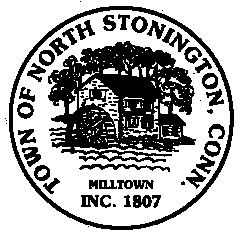 Town of North StoningtonBoard of Selectmen MeetingNew Town Hall Conference RoomMINUTES for January 9, 2018 at 7:00 PM